ЧЕРКАСЬКА ОБЛАСНА РАДАР І Ш Е Н Н Я17.11.2023                                                                              № 21-11/VIIIПро надання обласному комунальному підприємству «Готельний комплекс «Дніпро» Черкаської обласної радидозволу на отримання кредитного ліміту на поточний рахунокВідповідно до частин третьої, четвертої, дев’ятої статті 781 Господарського кодексу України, частини другої статті 43, частин четвертої, п’ятої, сьомої статті 60 Закону України «Про місцеве самоврядування в Україні», враховуючи звернення обласного комунального підприємства «Готельний комплекс «Дніпро» Черкаської обласної ради (код ЄДРПОУ 1418375420, юридична адреса: м. Черкаси, вул. Верхня Горова, 13) від 05.10.2023 № 189, з метою здійснення своєчасних розрахунків за енергоносії та виплати заробітної плати працівникам підприємства, обласна рада   в и р і ш и л а:1. Надати дозвіл обласному комунальному підприємству «Готельний комплекс «Дніпро» Черкаської обласної ради (код ЄДРПОУ 14183754) 
на отримання кредитного ліміту на поточний рахунок (далі - кредитний ліміт) від АТ КБ «ПРИВАТБАНК» (код ЄДРПОУ 01980489) на таких умовах:а) сума загального кредитного ліміту не може перевищувати 300 000.00 (триста тисяч) гривень 00 копійок;б) сума кредитного ліміту може змінюватися протягом дії кредитного договору в межах суми, визначеної в підпункті «а» пункту 1 цього рішення, без надання додаткових погоджень;в) строк дії дозволу на отримання кредитного ліміту становить 1 рік.2. Зобов’язати керівника обласного комунального підприємства «Готельний комплекс «Дніпро» Черкаської обласної ради щомісяця до 10 числа надавати обласній раді інформацію за попередній місяць про використання кредитного ліміту та заборгованість за ним.3. Контроль за виконанням рішення покласти на постійну комісію обласної ради з питань комунальної власності, підприємництва та регуляторної політики.Голова									А. ПІДГОРНИЙ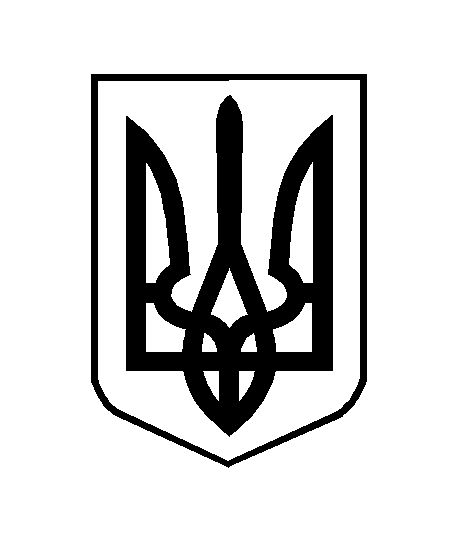 